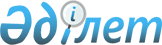 Қазақстан Республикасы Ұлттық қауіпсіздік комитетінің Шекара қызметін және Шекара академиясын бейбіт уақытқа арналған ветеринарлық мүлікпен және жабдықпен жабдықтау нормаларын бекіту туралыҚазақстан Республикасы Ұлттық қауіпсіздік комитеті Төрағасының 2015 жылғы 2 шілдедегі № 57 бұйрығы. Қазақстан Республикасының Әділет министрлігінде 2015 жылы 13 тамызда № 11877 болып тіркелді.
      Ескерту. Бұйрықтың тақырыбы жаңа редакцияда - ҚР Ұлттық қауіпсіздік комитеті Төрағасының 10.02.2021 № 14/қе (алғаш ресми жарияланған күнінен кейін күнтізбелік он күн өткен соң қолданысқа енгізіледі) бұйрығымен.
      "Қазақстан Республикасының қорғанысы және Қарулы Күштері туралы 2005 жылғы 7 қаңтардағы Қазақстан Республикасының Заңы 26-бабының 4-тармағына сәйкес, БҰЙЫРАМЫН: 
      1. Қоса беріліп отырған Қазақстан Республикасы Ұлттық қауіпсіздік комитетінің Шекара қызметін және Шекара академиясын бейбіт уақытқа арналған ветеринарлық мүлікпен және жабдықпен жабдықтау нормалары бекітілсін.
      Ескерту. 1-тармақ жаңа редакцияда - ҚР Ұлттық қауіпсіздік комитеті Төрағасының 10.02.2021 № 14/қе (алғаш ресми жарияланған күнінен кейін күнтізбелік он күн өткен соң қолданысқа енгізіледі) бұйрығымен.


      2. Қазақстан Республикасы Ұлттық қауіпсіздік комитетінің Шекара қызметі заңнамада белгіленген тәртіпте:
      1) осы бұйрықтың Қазақстан Республикасы Әділет министрлігінде мемлекеттік тіркелуін;
      2) осы бұйрық мемлекеттік тіркелгеннен кейін күнтізбелік он күн ішінде оны мерзімді баспасөз басылымдарында және "Әділет" ақпараттық-құқықтық жүйесіне ресми жариялауға жіберуді қамтамасыз етсін.
      3. Ветеринарлық мүлікті және жабдықтарды сатып алуды тиісті қаржы жылына арналған республикалық бюджеттен Қазақстан Республикасы Ұлттық қауіпсіздік комитетіне бөлінген қаражат есебінен және шегінде кезең-кезеңімен жүзеге асыру белгіленсін.
      4. Осы бұйрық алғаш ресми жарияланған күнінен кейін күнтізбелік он күн өткен соң қолданысқа енгізіледі.
      "КЕЛІСІЛДІ"   
      Қазақстан Республикасының   
      Қаржы Министрі   
      _________________Б.Сұлтанов   
      "___" _____________2015 жыл Қазақстан Республикасы Ұлттық қауіпсіздік комитетінің Шекара қызметін және Шекара академиясын бейбіт уақытқа арналған ветеринарлық мүлікпен және жабдықпен жабдықтау нормалары
      Ескерту. Нормалар жаңа редакцияда - ҚР Ұлттық қауіпсіздік комитеті Төрағасының 10.02.2021 № 14/қе (алғаш ресми жарияланған күнінен кейін күнтізбелік он күн өткен соң қолданысқа енгізіледі) бұйрығымен. 1-тарау. Емдеу-алдын алу жұмыстары үшін ветеринарлық препараттармен, дезинсекциялық және басқа да құралдармен жабдықтау нормалары
      Ескертпе:
      № 1 және № 2 нормалар жұмсалатын мүліктерге жатқызылады және жылдық қажеттілікке есептелген. 2-тарау. Емдеу-алдын алу жұмыстары үшін, дезинфекциялық, дезинсекциялық, дератизациялық құралдармен, орап-таңу және тігу бұйымдарымен, хирургиялық құрал-саймандармен, дәрігерлік заттармен, құрал-жабдықтармен және басқа да мүліктермен жабдықтау нормалары 1-бөлім. Инвентарлық мүлік 2-бөлім. Жұмсалатын мүлік 3-тарау. Жабдықпен және аспаптармен жабдықтау нормалары 4-тарау. Ветеринариялық қамтамасыз ету топ бастығы, әскери-ветеринарлық бөлімше бастығы үшін жануарларға жедел жәрдем көрсетуге арналған ветеринарлық мүлікпен жабдықтау нормасы 1-бөлім. Инвентарлық мүлік 2-бөлім. Жұмсалатын мүлік 5-тарау. Құрылымдық бөлімшелердің ветеринарлық қобдишаларын жинақтау үшін ветеринарлық мүліктермен жабдықтау нормасы 1-бөлім. Инвентарлық мүлік 2-бөлім. Жұмсалатын мүлік
      Ескертпе:
      Осы нормада қарастырылмаған, бірақ Қазақстан Республикасында және (немесе) Еуразиялық экономикалық одаққа мүше мемлекеттерде тіркелген, арналуы және қолданылуы ұқсас жоғарыда көрсетілген атауларды өзге де бір түріне ауыстыруға және сатып алуға жол беріледі.
      Мүлік есеп белгілері мен есептен шығару тәртібі бойынша жұмсалатын және инвентарлық болып бөлінеді.
      Жұмсалатын мүлікке бір ғана қолданылатын (медикаменттер, биологиялық препараттар, орап-таңу заттары және басқалар) заттар немесе аз уақыттық қолданудан жарамсыз болатын (шприцтерге арналған инелер, хирургиялық инелер, резіңке қолғаптар және басқалар) заттар жатады.
      Инвентарлық мүлікке көп қолданылатын (құрал-саймандар, аппараттар, аспаптар және басқалар) заттар жатады.
      Жұмсалатын мүліктердің нормалары жылдық қажеттілікке есептелген, ал инвентарлық мүліктер белгіленген пайдалану мерзіміне дейін қолдану үшін немесе толық тозығы жеткенше. 
      Ветеринарлық мүліктермен құралдарды кейіннен толықтыру есептен шығарылған кезде Қазақстан Республикасы Ұлттық қауіпсіздік комитеті Төрағасының 2016 жылғы 7 шілдедегі № 57/қбп "Қазақстан Республикасы Ұлттық қауіпсіздік комитеті Шекара қызметінің әскери мүлікті есепке алу мен есептен шығаруды ұйымдастыру жөніндегі нұсқаулықты бекіту туралы" бұйрығының (заңды тұлғаларды мемлекеттік тіркеу тізілімінде № 14094 тіркелген) талаптарына сәйкес жүзеге асырылады.
      Штатында ветеринария саласындағы мамандары жоқ бөлімшелер, бірақ штаттарында қызметтік жануарлар бар бөлімшелерді ветеринариялық қамтамасыз ету үшін Ұлттық қауіпсіздік комитеті Шекара қызметінің ветеринария саласындағы мамандары 1 және 2-нормалар бойынша қосымша мүліктер алады.
					© 2012. Қазақстан Республикасы Әділет министрлігінің «Қазақстан Республикасының Заңнама және құқықтық ақпарат институты» ШЖҚ РМК
				
Комитет Төрағасы
Н. ӘбіқаевҚазақстан Республикасы
Ұлттық қауіпсіздік комитеті
Төрағасының 2015 жылғы
2 шілдедегі № 57 бұйрығымен
бекітілген
Р/с №
Заттай норманың атауы
Өлшем бірлігі
Саны
Саны
Р/с №
Заттай норманың атауы
Өлшем бірлігі
Жылына 10 бас жылқыға № 1 норма
Жылына 10 бас итке № 2 норма
1
2
3
4
5
1.
Аверсект, 2 мл
флакон
-
5
2.
Аверсектин майы 0,05 %, 30 г
дана
-
2
3.
Аделин супер, 2 г
флакон
-
2
4.
Азинокс плюс № 3
орама
-
5
5.
Айсидивит, 100 мл
флакон
-
1
6.
Алголит, 250
орама
-
20
7.
Алезан жақпа, 500 г
флакон
5
-
8.
Алмагель, 170 мл
флакон
2
2
9.
Альбен № 100
орама
1
-
10.
Альвет (түйіршікті ұнтағы), 50 г
орама
10
-
11.
Аммиак ерітіндісі 10 %, 40 мл
флакон
1
1
12.
Амоксициллин 150, 15 %, 100 мл
флакон
-
1
13.
Анальгин 50 %, ерітіндісі 2 мл № 10
орама
2
1
14.
Антитокс (ас қорыту улану кезінде), 100 мл
флакон
1
1
15.
Больфо, Барс түрі антипаразиттік қарғыбауы
дана
-
40
16.
Апит жақпасы, 40 г
банка
-
5
17.
Ацесоль, 500 мл
флакон
5
1
18.
Ацетилсалицил қышқылы, 0,5 г № 10
орама
1
1
19.
Бициллин-3, 600000 бірлігі
флакон
20
10
20.
Бициллин-5, 1500000 бірлігі
флакон
20
10
21.
Бонхарен 10 %, 6 мл
ампула
5
5
22.
Бриллианттық жасыл ерітінді 1 %, 20 мл
флакон
5
5
23.
Бускопан 20 мг/мл, № 1 ампула 1 мл
ампула
15
-
24.
Вазелин, 100 г
банка
1
1
25.
Иттердің трихофитозы мен саңырауқұлақ ауруларына қарсы вакцина
мөлшер
-
20
26.
Құтыруға қарсы вакцина
мөлшер
-
10
27.
Нобивак, Гексаканивак, Мултикан түрі Парвавирустық энтеритке және ит тұмауына, жұқпалы гепатитке, етқоректілер обасына қарсы вакцина
мөлшер
-
10
28.
Микроспариумға, күзелген қынаға қарсы вакцина
мөлшер
20
10
29.
Столбнякқа қарсы вакцина
мөлшер
20
-
30.
Мытқа қарсы вакцина, 20 мөлшер
флакон
83
-
31.
Вентипульмин, 500 г
орама
2
-
32.
Ветрагин 50, 100 мл
флакон
4
-
33.
Витамин "Топ-10" № 180
орама
-
10
34.
Витам, 100 мл
флакон
1
1
35.
Витамин В1 5 %, 1 мл № 10
орама
2
1
36.
Витамин В12 500 мкг, 1 мл № 10
орама
2
1
37.
Дәрі жіберуге арналған су 5 мл. № 10
орама
2
1
38.
Гамавит, 10 мл
флакон
50
5
39.
Қос әсерлі гель, 100 мл
флакон
10
2
40.
Гемобаланс, 100 мл
флакон
5
5
41.
Гентамицин 4 %, 10 мл
флакон
2
1
42.
Гентаприм, 100 мл
флакон
1
1
43.
Гепадиф, капсулалары № 50
орама
-
2
44.
Гепадиф, иньекциялық ұнтағы № 5 (флаконда)
орама
-
2
45.
Глюкоза 40 %, 100 мл
флакон
10
10
46.
Ақ қайың қара майы (қайың қабығы), 100 мл
флакон
5
2
47.
Дерматол, 100 г (аэрозоль)
флакон
7
3
48.
Дисоль, 500 мл
флакон
5
1
49.
Дронтал плюс № 6
байлау
-
20
50.
Е-селен, 50 мл
флакон
2
1
51.
Зоодерм, 10 мл
флакон
-
10
52.
Ивермек 1 %, 20 мл
флакон
5
3
53.
Инсектоакарицидтік ұнтақ, 100 г
банка
1
1
54.
Кальфостоник, 1 кг
орама
36
-
55.
Кальция борглюконат 20 %, 100 мл
флакон
5
2
56.
Кальция глюконат 10 %, 5 мл № 10
орама
5
2
57.
Калия перманганат, 5 г
флакон
2
1
58.
Камфор майы 10 %, 100 мл
флакон
10
5
59.
Кантарен, 10 мл
флакон
-
2
60.
Көз тамшылары, 10 мл
флакон
10
10
61.
Құлақ тамшылары, 20 мл
флакон
10
10
62.
Иттерге арналған инсектоакарацидтік тамшылары, 2 мл № 4
орама
-
50
63.
Катозал, 100 мл
флакон
2
1
64.
Кетонал, 100 мг/2 мл № 10
флакон
7
2
65.
Сүйекше витаминдік қоспасы № 100
орама
-
10
66.
Кофеин натрия бензоаты 20%, 20 мл
флакон
3
1
67.
Ковертал, 10 мл
флакон
5
2
68.
Креолин, 500 мл
флакон
5
1
69.
Креон 10 000 бірлігі № 16
орама
-
10
70.
Ксилазал, 50 мл
флакон
2
1
71.
Кубатол спрейі, 150 мл
флакон
3
1
72.
Левомицетин 0,5 № 10
орама
-
7
73.
Линимент Вишневский, 40 г
банка
10
3
74.
Линимент стрептоциді 10 %, 50 г
флакон
2
2
75.
Лобелон, 100 мл
флакон
-
2
76.
Маллеин, 10 мл (50 мөлшер)
флакон
1
-
77.
Метрид 0,5 %, 100 мл
флакон
2
5
78.
Стрептоцидтік жақпа майы 10 %, 200 г
банка
10
1
79.
Ихтиол жақпа майы 10 %, 200 г
банка
3
1
80.
"Пихтоин" жақпа майы, 50 г
банка
2
2
81.
"Ям" жақпа майы, 20 г
дана
-
5
82.
Тетрациклин жақпа майы 3 %, 200 г
дана
5
2
83.
Көзге арналған жақпа май, 80 г
банка
5
5
84.
Левомеколь жақпа майы, 40г
орама
1
1
85.
Мультивитамин минерал, 100 мл
флакон
10
1
86.
Натрий хлориді 0,9 %, 200 мл
флакон
1
1
87.
Неозидин 2,36
банка
-
5
88.
Неозидин М 50
флакон
1
-
89.
Неоцидол 60 %, 1 л
литр
1
0,1
90.
Нитокс 200, 50 мл
флакон
2
1
91.
Новокаин 0,5 %, 100 мл № 10
орама
4
4
92.
Новокаин 2 %,100 мл №10
орама
2
2
93.
Окситоцин 100 мл
флакон
-
1
94.
Офтальмо-гель, 4 мл (шприц)
дана
-
3
95.
Панакур, 12 г
банка
-
40
96.
Сутегі тотығы 3 %, 100 мл
флакон
10
10
97.
ПенСтреп, 100 мл
флакон
3
1
98.
Пиродог
мөлшер
-
10
99.
Полидекс "Омега" № 90
пачка
20
20
100.
Празицид суспензия, 10 мл
флакон
-
2
101.
Препарат АСД фракция № 2, 20 мл
флакон
5
5
102.
Препарат АСД фракция № 3, 100 мл
флакон
5
5
103.
Присыпка Эдис, 150 г
дана
-
1
104.
Polіdex Multіvіt plus, 500 таб
банка
-
4
105.
Polіdex Super Wull plus, 500 таб
банка
-
4
106.
Ранойод, 100 г
дана
1
1
107.
Спирттік иод ерітіндісі 5 %, 10 мл
флакон
5
5
108.
Риботан, 1 мл
мөлшер
-
1
109.
Рометар, 20 мл
флакон
2
1
110.
Ромпун, 25 мл
флакон
-
1
111.
Витаминдендірілген балық майы, 100 мл
флакон
20
10
112.
Септо спрей, 100 мл
флакон
5
5
113.
Сульф 480 № 6
орама
-
5
114.
Супрастин 20 мг, 1 мл № 5
орама
-
1
115.
Спрей Больфо, 100 мл
баллон
-
5
116.
Стрептоцид ұнтағы 500 г
орама
2
1
117.
Бруцеллездің теріс сарысуы, 5 мл
флакон
10
-
118.
Бруцеллездің оң сарысуы, 5 мл
флакон
10
-
119.
Обаға, лептоспирозға, парвавирустық инфекцияға және етқоректілердің вирустық гепатитіне қарсы поливалентті сарысуы
мөлшер
-
10
120.
Маңқа ауруына қарсы сарысу
мөлшер
10
-
121.
Сібір жарасына қарсы сарысу
мөлшер
10
-
122.
Тетравит, 100 мл
флакон
1
1
123.
Тетрагидровит, 100 мл
флакон
1
1
124.
Тилозин 50, 50 мл
флакон
1
5
125.
Травматин, 10 мл
флакон
7
3
126.
Трисоль, 400 мл
флакон
5
1
127.
Активтендірілген көмір 0,25 № 10
орама
5
1
128.
Уротропин, 40%, 20 мл
флакон
150
2
129.
Фенилбутазон 20 %, 100 мл
флакон
1
1
130.
Фолифос, 100 мл
флакон
2
1
131.
Хондартрон, 10 мл
флакон
2
1
132.
Цефтриаксон, 1 г
флакон
5
10
133.
Чеми спрей, 200 мл
баллон
5
2
134.
Эквисект-паста, 14 г (шприц-дозатор)
дана
10
-
135.
Элеовит, 100 мл
флакон
20
10
Р/с №
Заттай норманың атауы
Өлшем бірлігі
Саны
Саны
Саны
Саны
Саны
Пайдалану мерзімі
Р/с №
Заттай норманың атауы
Өлшем бірлігі
Ветеринариялық- фельдшерлік пункт үшін № 3 норма
Ветеринариялық лазарет үшін № 4 норма
Ветеринарияляқ қамтамасыз ету тобының бастығына, әскери ветеринарлық бөлімше бастығына арналған № 5 норма
Жылқыларды өсіру және дайындау үшін питомниктің ветеринариялық лазареті үшін № 6 норма
қызметтік иттерді өсіру және дайындау питомникінің ветеринариялық лазареті үшін № 7 норма
Пайдалану мерзімі
1
2
3
4
5
6
7
8
9
136.
Иттерге арналған -акушерлік жинақ
жинақ
-
-
-
-
1
10 жыл
137.
Тұяққа арналған аяқ-киім
дана
1
1
-
1
-
10 жыл
138.
Жерлендіргішпен қызғылт сары шыныдан дәрі- дәрмектерге арналған (домалақ) банка, 100 мл
дана
1
1
-
-
-
5 жыл
139.
Жерлендіргішпен байлау материалдарына арналған банка, 1000 мл
дана
1
1
-
-
-
5 жыл
140.
Пластикалық қорап 50 әйнекке арналған
дана
1
1
-
-
-
5 жыл
141.
Ұшаны ветеринариялық тексеруге арналған шанышқы
дана
1
1
1
-
-
5 жыл
142.
Диаметрі 100 мм эмальды немесе пластмассалы воронка
дана
1
1
1
-
-
5 жыл
143.
Резенкелі грушасы, 100 мл
дана
-
1
1
1
1
7 жыл
144.
Резіңкелі жылытқы №2
дана
1
1
1
1
1
7 жыл
145.
Ені 25 мм үлкен тұтқасы бар анатомиялық жалпақ қашау
дана
-
1
-
1
1
10 жыл
146.
Резіңкелі қан тоқтатқыш жгут
дана
1
1
-
1
1
3 жыл
147.
Ұзындығы 14-16 см қан тоқтатқыш тік қысқыш
дана
1
1
-
1
1
10 жыл
148.
Тістері бар қан тоқтатқыш тік қысқыш
дана
-
1
-
1
1
10 жыл
149.
Металл құйрық-қысқыш
дана
1
1
-
1
1
10 жыл
150.
Винтті резіңке қысқыш (Гофмана)
дана
1
1
-
-
-
10 жыл
151.
Пружиналық резіңке қысқыш (Мора)
дана
1
1
-
-
-
10 жыл
152.
Жылқыларға арналған мұрын-жұтқышы бар зонд
дана
1
1
1
1
1
5 жыл
153.
Теріге арналған иілген хирургиялық ине
дана
1
2
1
-
-
10 жыл
154.
Жараны тігетін өткір ине № 1
дана
1
2
1
-
-
10 жыл
155.
Кішкентай жануарларға арналған зәр шығару катетері
дана
1
1
1
1
1
3 жыл
156.
Жылқыларға арналған эластикалық зәр шығару катетері
дана
1
1
1
1
-
3 жыл
157.
Микроскопқа арналған қалпақ
дана
1
1
1
-
-
10 жыл
158.
Иілген корнцанг ұзындығы 26 см
дана
-
1
-
1
-
10 жыл
159.
Тура келген корнцанг ұзындығы 26 см
дана
1
1
-
1
-
10 жыл
160.
Эсмарха тостағаны № 2 (сыйымдылығы 1,5 л)
дана
1
1
1
1
1
5жыл
161.
Пружиналы кутиметр
дана
-
1
-
1
1
10 жыл
162.
Перекуссиялық балға
дана
1
1
-
1
1
10 жыл
163.
Мусат
дана
-
1
1
1
1
10 жыл
164.
Хирургиялық ветеринарлық жинақ
дана
1
1
-
-
-
10 жыл
165.
Анатомиялық ветеринарлық жинақ
дана
1
1
-
-
-
10 жыл
166.
Ветеринарлық пышақ
дана
-
1
-
1
1
7 жыл
167.
Ұшаны ветеринариялық тексеруге арналған боен пышағы
дана
1
1
1
-
-
7 жыл
168.
Ұзындығы 14-17 см қиғаш доғал хирургиялық қайшылар
дана
-
1
-
1
1
7 жыл
169.
Ұзындығы 14-17 см тік доғал хирургиялық қайшылар
дана
1
1
-
1
1
7жыл
170.
12 литрлік қапшық шашыратқыш (пульверизатор)
дана
1
1
1
1
1
3 жыл
171.
Құралдарды қайрауға арналған байқатқыш
дана
-
1
-
1
1
3 жыл
172.
Ұзындығы 15 см анатомиялық пинцет
дана
-
1
1
1
1
7 жыл
173.
Ұзындығы 15 см хирургиялық пинцет
дана
1
1
1
1
1
7 жыл
174.
Повал
дана
3
3
15
15
-
3 жыл
175.
Иттерге арналған полиуретандық асқазан зонды
дана
1
1
1
1
1
5 жыл
176.
Ветеринарлық тұтқасы бар рефлектор
дана
-
-
1
1
1
7 жыл
177.
Хирургиялық скальпель белдік пышағы бар
дана
-
1
-
1
1
7 жыл
178.
Хирургиялық өткір скальпель
дана
1
1
-
1
1
7 жыл
179
Жерлендіргішпен склянка дәрі-дәрмекке арналған (доңғалақ) ақшыл әйнектен жасалған, 250 мл
дана
1
1
-
-
-
10 жыл
180.
Резіңкелі спринцовка жұмсақ ұшыменен 180 мл
дана
-
1
1
1
1
3 жыл
181.
Стетофонендоскоп (фонендоскоппен ауысуына болады)
дана
1
1
1
1
1
10 жыл
182.
Тамшылатып құюға арналған тірек (штатив)
дана
1
-
1
-
-
10 жыл
183.
Бүйрек тәрізді эмаль тегеш
дана
-
1
-
-
-
10 жыл
184.
Электронды термометр (дене температурасын өлшеу үшін)
дана
1
1
-
1
1
5 жыл
185.
Жануарлардың қан үлгілерін тасымалдауға арналған термочемодан
дана
1
1
1
1
1
5 жыл
186.
Термочемодан ТМ9 (ветеринарлық препараттарды тасымалдауға арналған чемодан)
дана
1
1
1
1
1
5 жыл
187.
Қабырға қалыңдығы 1-1,5 мм, диаметрі 4,5 мм дренажды резіңке түтік
кило-грамм
1
1
-
-
-
3 жыл
188.
Қабырға қалыңдығы 2 мм, диаметрі 9,5-10 мм дренажды резіңке түтік
кило-грамм
1
1
-
-
-
3 жыл
189.
Қабырға қалыңдығы 1,5 мм, диаметрі 5мм қан құюға арналған резіңке түтік
кило-грамм
1
1
-
-
-
3 жыл
190.
Микрочипті сканерлейтін құрал (сканер)
дана
-
1
1
1
1
10 жыл
191.
Шыны цилиндр өлшегіш мұрындықтары мен 100 мл
дана
-
1
-
-
-
5 жыл
192.
Металлдық штатив 40 пробиркаға арналған
дана
-
1
-
-
-
10 жыл
193.
Жүгірткісі бар ветеринарлық шприц (Рекорд-Провац), 10 мл
дана
-
1
1
1
1
7 жыл
194.
Ірі жануарлардың тұяқтарын кесу үшін қысқаш
дана
1
1
2
2
-
7 жыл
195.
Піштіру қысқаш (Занда)
дана
1
1
1
1
-
10 жыл
196
Амбарлық қуыс бұрғы (іріктеп алынған)
дана
-
-
1
-
-
7 жыл
197.
Майларды алуға арналған қуыс бұрғы (іріктеп алынған)
дана
-
-
1
-
-
7 жыл
Р/с №
Заттай норманың атауы
Өлшем бірлігі
Саны
Саны
Саны
Саны
Саны
Р/с №
Заттай норманың атауы
Өлшем бірлігі
Ветеринариялық- фельдшерлік пункті үшін № 3 норма
Ветеринариялық лазареті үшін № 4 норма
Ветеринарияляқ қамтамасыз ету тобының бастығына, әскери ветеринарлық бөлімше бастығына арналған № 5 норма
Жылқыларды өсіру және дайындау үшін питомниктің ветеринариялық лазареті үшін № 6 норма
қызметтік иттерді өсіру және дайындау питомникінің ветеринариялық лазареті үшін № 7 норма
1
2
3
4
5
6
7
8
198.
Иілімді резіңке бинт
дана
1
1
1
1
1
199.
Стерилденген бинт 5х10
дана
30
30
30
50
50
200.
Стерилденген бинт 10х16
дана
5
10
10
10
10
201.
Стерилденбеген бинт 7х14
дана
30
30
30
50
50
202.
Стерилденген бинт 7х14
дана
5
10
10
10
10
203.
Металл тұтқасы бар бритва
дана
1
1
1
1
1
204.
Қаптау қағазы
кило-грамм
0,2
1
0,2
0,5
0,5
205.
Бутокс 2,5 мл
флакон
-
-
50
50
30
206.
Гигроскопиялық стерилденген мақта 100 г
орама
5
10
10
10
10
207.
Компрестенген стерильденбеген мақта, 100 г
орама
5
10
10
10
10
208.
Стерильденбеген мақта, 100 г
орама
5
10
10
10
10
209.
Стерилденген мақта 100 г
орама
5
10
10
10
10
210.
ГАН
литр
1
2
10
10
10
211.
Гемостатикалық губка, 50*50 мм № 1
дана
2
10
1
1
1
212.
Глак
литр
1
2
10
10
10
213.
Дезхлор таблеткада № 300
банка
1
1
1
1
1
214.
Делеголь
литр
1
1
1
1
1
215.
Ыдыс жуу үшін орташа ерш
дана
1
1
-
-
-
216.
Воско-парафиндік зерноблок түрі Ракумин, Бромахем, 100 г
байлам
10
10
10
10
10
217.
Қан алатын ине № 1555
дана
1
1
1
1
1
218.
Қан алатын ине № 2070
дана
1
1
1
1
1
219.
Футляры бар қан жіберу үшін ине
дана
1
1
1
1
1
220.
Рекорд-Провац иньекциондық шприцтерге арналған ине, № 1060
дана
-
1
-
1
1
221.
Инсекар, 100 г
байлам
10
10
15
15
15
222.
Инсектан, 500 мл сепкішімен
флакон
5
5
5
10
10
223.
Йодоформ, 5г
флакон
1
1
3
3
3
224.
Түрлі түсті әйнекке жазатын карандаш
дана
1
1
1
1
1
225.
Кетгут стерилденген № 3 ампулада
ампула
3
5
5
5
5
226.
Кетгут стерилденген № 5 ампулада
ампула
3
5
5
5
5
227.
Матадан жасалған екі жақты төсегіш клеенкасы
метр
3
5
5
20
20
228.
5х900 лейкопластырь
дана
1
3
3
5
5
229.
Гигроскопиялық медициналық дәке
метр
10
10
10
50
50
230.
Полиэтилендік қаптар
орама
50
100
50
50
50
231.
Жануарларға арналған дезинсекциялық сабын, 100 г
орама
10
20
10
30
30
232.
Жеке залалсызданған қаптамада бір рет пайдаланатын апликатормен (микрочип) жабық кодталған тасымалдағыш
дана
-
-
10
40
150
233.
Парисар
литр
-
-
1
1
1
234.
Ректальді акушерлік резіңке қолғап
дана
-
-
5
10
10
235.
Стерилденген латекс қолғаптар
жұп
-
-
50
50
50
236.
Стерилденбеген латекс қолғаптар
жұп
-
-
50
50
50
237.
Анатомиялық резіңкелі қолғаптар
жұп
-
-
50
50
50
238.
Хирургиялық резіңкелі қолғаптар
жұп
20
20
-
50
100
239.
Химиялық резіңкелі қолғаптар (қышқыл-сілтілікке төзімді)
жұп
-
-
1
1
1
240.
Тамызғыш көзге арналған
дана
1
1
1
1
1
241
Бөлу бағасы 0,05 мл, 5 мл бөлу белгілермен тамызғыш
дана
1
1
1
1
1
242.
Вакуумдық пробирка (вакутейнер)
дана
50
50
150
100
250
243.
Хирургиялық болат сым
орама
-
1
-
-
2
244.
Респиратор
дана
1
1
3
5
5
245.
Рокал-20
литр
5
5
5
10
10
246.
Инфузияға арналған жүйе
дана
10
10
5
10
10
247.
Тегістелмеген жабу шынысы (тақырыбы)
дана
2
2
-
-
-
248.
Тегістелген жабу шынысы (заттай)
дана
2
2
-
-
-
249.
Тайфун, 100 г
байлам
1
1
15
10
10
250.
Иттерге арналған сусабын 270 мл
флакон
-
-
30
-
50
251.
Аттарға арналған сусабын 1 л
флакон
-
-
30
50
-
252.
Стерилденген хирургиялық жібек № 4 ампулада
ампула
-
5
5
2
4
253.
Стерилденген хирургиялық жібек № 8 ампулада
ампула
-
5
5
4
4
254.
Сыйымдылығы 2 мл бір реттік шприц
дана
50
50
100
-
300
255.
Сыйымдылығы 5 мл бір реттік шприц
дана
100
100
200
200
300
256.
Сыйымдылығы 10 мл бір реттік шприц
дана
100
300
100
200
300
257.
Сыйымдылығы 20 мл бір реттік шприц
дана
20
20
50
200
100
Р/с №
Заттай норманың атауы
Өлшем бірлігі
Саны
Саны
Пайдалану мерзімі
Р/с №
Заттай норманың атауы
Өлшем бірлігі
ветеринарлық лазареті, ветеринариялық -фельдшерлік пункті үшін № 8 норма
ветеринарлық дәріхана үшін № 9 норма
Пайдалану мерзімі
1
2
3
4
5
6
258.
Өкпені жасанды желдету аппараты
дана
1
-
10 жыл
259.
Ветеринарлық рентген аппараты
жинақ
1
-
10 жыл
260.
Аптекалық ветеринариялық шкаф
дана
2
-
10 жыл
261.
Бактерицидті сәулелендіргіш
дана
1
-
5 жыл
262.
Бактерицидті ағынды ауа рециркуляторы
дана
1
-
10 жыл
263.
Зертханалық электронды таразы (0,001 бастап)
дана
1
-
10 жыл
264.
Екі жақты ветеринариялық шкаф (құралдарға арналған)
дана
2
-
10 жыл
265.
Бактерицидті шам
дана
1
-
5 жыл
266.
Суретке түсіру мүмкіндігі бар бинокулярлық үлкейткіш
дана
1
-
5 жыл
267.
Микроскоп
дана
1
-
10 жыл
268.
Овоскоп
дана
1
-
10 жыл
269.
Температураны, ылғалдылықты, күн мен ағымдағы уақытты анықтауға арналған құрал
дана
1
-
5 жыл
270.
Құралдарға арналған стерилизатор
дана
1
-
10 жыл
271.
Кіші жанураларға арналған операциондық үстел
дана
1
-
10 жыл
272.
Стерилизациялық кептіргіш шкаф
дана
1
-
10 жыл
273.
Ірі жануарларды фиксациялау станогы
дана
1
-
10 жыл
274.
Трихинеллоскоп
дана
1
-
10 жыл
275.
Тумба итергішімен
дана
1
-
10 жыл
276.
Жануарларды топты ветеринарлық өңдеуден өткізуге арналған фиксациялық жабдық (ФОМО)
дана
1
-
10 жыл
277.
Фармацевтикалық тоңазытқыш
дана
-
1
10 жыл
Р/с №
Заттай норманың атауы
Өлшем бірлігі
Саны
Пайдалану мерзімі
Р/с №
Заттай норманың атауы
Өлшем бірлігі
Ветеринарлық қамтамасыз ету топ бастығы, әскери ветеринарлық бөлімше бастығы үшін № 10 норма
Пайдалану мерзімі
1
2
3
4
5
278.
Сұйық дәрілерді құюға арналған резіңкелі бутылка
дана
1
3 жыл
279.
Қан тоқтататын резіңкелі жгут
дана
1
3 жыл
280.
Теріге арналған иілген хирургиялық ине
дана
1
10 жыл
281.
Ұзындығы 17 см қайырылған тұтқамен және кремальермен ине ұстағыш
дана
1
10 жыл
282.
№ 1 сүт катетері
дана
1
3 жыл
283.
№ 2 сүт катетері
дана
1
3 жыл
284.
Әмбебап зәр катетері
дана
1
3 жыл
285.
№ 2 эсмарха тостағаны (сыйымдылығы 1,5 л)
дана
1
5 жыл
286.
Перкуссиондық балға
дана
1
10 жыл
287.
Хирургиялық ветеринарлық жинақ
дана
1
10 жыл
288.
Тұяққа арналған екі жақты өткір пышақ
дана
1
7 жыл
289.
Жұмсақ ұшпен резіңкелі сепкіш, 180 мл
дана
1
3 жыл
290.
Стетофонендоскоп (фонендоскоппен ауысуы мүмкін)
дана
1
10 жыл
291.
Электрондық термометр (дене температурасын өлшеу үшін)
дана
2
5 жыл
292.
Үлкен жануарларға арналған троакар
дана
1
10 жыл
293.
Көлемі 20-дан бастап 50 л-ге дейін фельдшерлік пластикалық төсеу
дана
1
5 жыл
294.
Ветеринарлық шприц үшін зарасыздандырғыш - футляр 10,0
дана
1
10 жыл
295.
Жүгірткісі бар ветеринариялық шприц (Рекорд-Провац), 10 мл
дана
1
7 жыл
Р/с №
Заттай норманың атауы
Өлшем бірлігі
Саны
Р/с №
Заттай норманың атауы
Өлшем бірлігі
Ветеринарлық қамтамасыз ету топ бастығы, әскери ветеринарлық бөлімше бастығы үшін № 10 норма
1
2
3
4
296.
Анальгин 0,5 № 10
орама
1
297.
Антитокс (тамақтан улану кезінде), 100 мл
флакон
1
298.
Бензилпенициллин натрий тұзы, 500 000 бірлігі
флакон
3
299.
Стерилденген бинт 5х10
дана
3
300.
Бициллин-1, 600 000 бірлігі (3-бициллинмен ауысуы мүмкін)
флакон
5
301.
Бриллиантты жасыл ерітінді 1 %, 20 мл
флакон
1
302.
Вазелин, 100 г
банка
1
303.
Гигроскопиялық стерилденген мақта 100 г
дана
1
304.
Стерилденген мақта, 100 г
орама
2
305.
Гидроперит № 6 (таблеткада)
орама
1
306.
Инъекциондық шприцтерге арналған ине Рекорд-Провац № 1060
дана
5
307.
Калия перманганат 5 г
флакон
1
308.
Камфора майда 20 %, 2 мл, № 10
орама
1
309.
Кетгут ампулада стерилденген № 5
ампула
1
310.
Бор қышқылы 10,0
орама
1
311.
Сүт қышқылы 25,0
орама
1
312.
Кофеин-бензоат натриясы 20 %, 20 мл
орама
1
313.
Антибактериальді сұйық сабын, 500 мл
флакон
2
314.
Неозидин 2,36
банка
1
315.
Новокаин 0,5%,100 мл, № 10
орама
1
316.
Резіңкелі анатомиялық қолғаптар
жұп
1
317.
Йод ерітіндісі спирттелген 5 %, 10 мл
флакон
1
318.
Рометар, 20 мл
флакон
1
319.
Этил спирті 95-96 %, 100 мл
флакон
1
320.
Этил спирті гидролизді, 100 мл
флакон
1
321.
Стрептомицин сульфаты бірлігі 500 000
флакон
3
322.
Стрептоцид ерітіндісімен, 100,0
орама
1
323.
Тилозин 50, 50 мл
флакон
1
324.
Хирургиялық жібек стерилденген ампулада № 4
ампула
1
325.
Хирургиялық жібек стерилденген ампулада № 8
ампула
1
Р/с №
Заттай норманың атауы
Өлшем бірлігі
Саны
Пайдалану мерзімі
Р/с №
Заттай норманың атауы
Өлшем бірлігі
Ветеринарлық қобдишаларын жабдықтау арналған № 11 норма
Пайдалану мерзімі
1
2
3
4
5
326.
Сұйық дәрілерді құюға арналған резіңкелі бутылка
дана
1
3 жыл
327.
Қан тоқтататын резіңке жгут
дана
1
3 жыл
328.
Эсмарха тостағаны № 2 (сыйымдылығы 1,5 л)
дана
1
5 жыл
329.
Жұмсақ ұшпен резіңкелі сепкіш, 180 мл
дана
1
3 жыл
330.
Термометр электрондық (дене температурасын өлшеу үшін)
дана
1
5 жыл
331.
Фельдшерлік пластикалық төсеу көлемі 20-дан бастап 50 л-ге дейін
дана
1
10 жыл
332.
Ветеринарлық шприц 10,0 үшін зарасыздандырғыш - футляр
дана
1
10 жыл
333.
Жүгірткісі бар ветеринариялық шприц (Рекорд-Провац), 10 мл
дана
1
7 жыл
Р/с №
Заттай норманың атауы
Өлшем бірлігі
Саны
Р/с №
Заттай норманың атауы
Өлшем бірлігі
Ветеринарлық қобдишаларын жабдықтауға арналған № 11 норма
1
2
3
4
334.
Анальгин 0,5 № 10
орама
1
335.
Антитокс ( тамақтан улану кезінде), 100 мл
флакон
1
336.
Бензилпенициллинді натрий тұзы, 500 000 бірлігі
флакон
3
337.
Стерилденген бинт 5х10
дана
3
338.
Бициллин-1, 600 000 бірлігі (3-бициллинмен ауысуы мүмкін)
флакон
5
339.
Бриллианттық жасыл ерітінді 1 %, 20 мл
флакон
1
340.
Вазелин, 100 г
банка
1
341.
Гигроскопиялық стерилденген мақта 100 г
дана
1
342.
Гидроперит № 6 (таблеткада)
орама
1
343.
Инъекциондық шприцтерге арналған ине Рекорд-Провац № 1060
дана
1
344.
Калия перманганат, 5 г
флакон
1
345.
Камфора майда 20 %, 2 мл, № 10
орама
1
346.
Бор қышқылы 10,0
орама
1
347.
Сүт қышқылы 25,0
орама
1
348.
Кофеин-бензоат натриясы 20 %, 20 мл
орама
1
349.
Метронидазол , 250 мг № 10
орама
1
350.
Новокаин 0,5%, 100 мл, № 10
орама
1
351.
Анатомиялық резіңке қолғаптар
жұп
1
352.
Спирт ерітіндісі бар иод 5 %, 10 мл
флакон
1
353.
Этилдік спирті 95-96 %, 100 мл
флакон
1
354.
Этилдік гидролизді спирті, 100 мл
флакон
1
355.
Стрептомицина сульфаты бірлігі 500 000
флакон
3
356.
Стрептоцид ерітіндісі 100,0
орама
1
357.
Стерилденген мақта-дәке тампоны № 20
орама
2